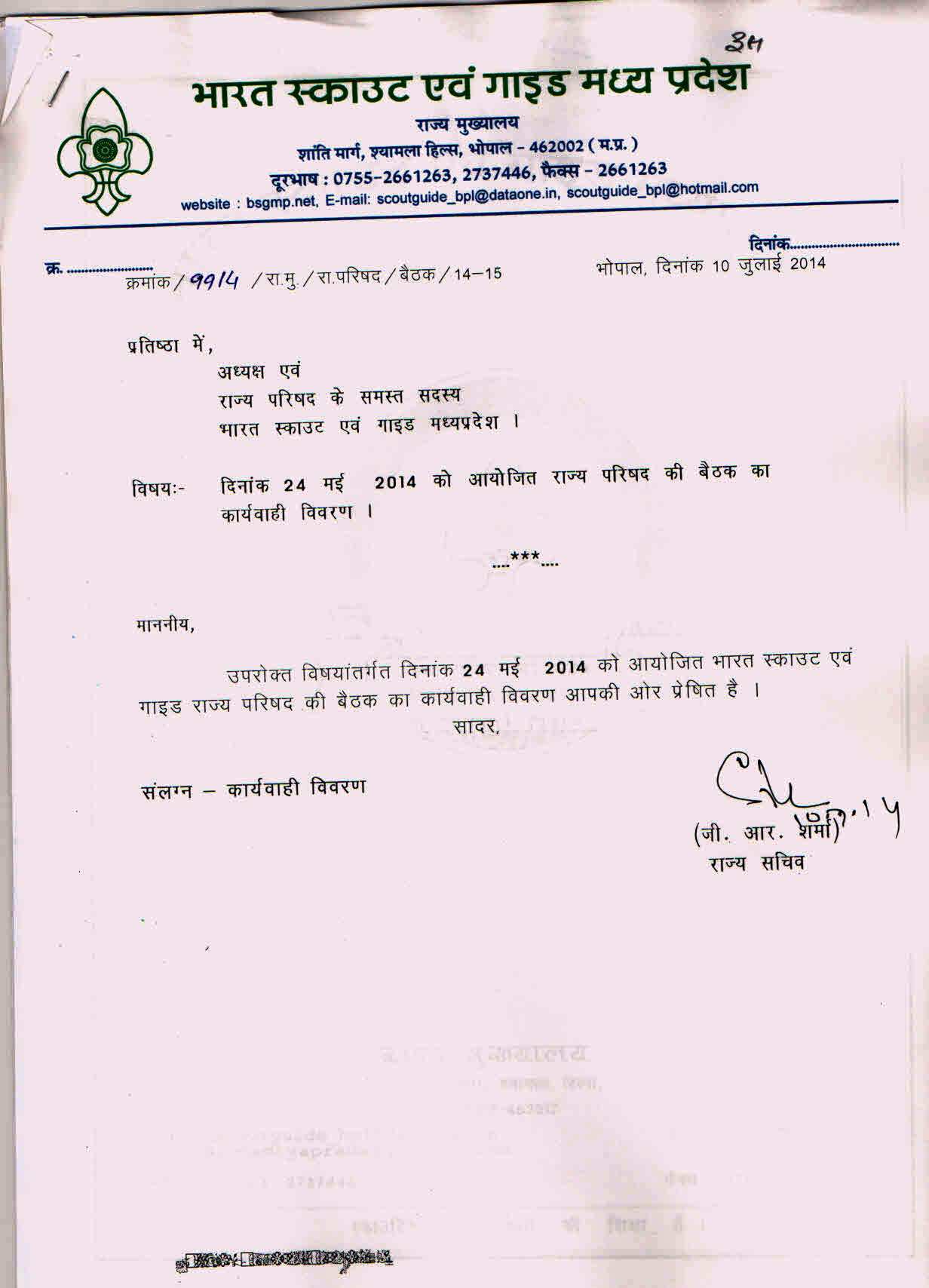 fnukad 24 ebZ 2014 dks vk;ksftr jkT; ifj"kn~ dh cSBd dk dk;Zokgh fooj.k	Hkkjr LdkmV ,oa xkbM e-iz- dh jkT; ifj"kn dh cSBd fnukad 24 ebZ&2014 dks fnu 'kfuokj le; nksigj 12%00 cts Hkkjr LdkmV ,oa xkbM e/;izns'k] ftyk la?k] bankSj esa ekuuh; Jh ukukHkkÅ eksgksM+] iwoZ jkT; ea=h] e-iz-'kklu Ldwy f’k{kk foHkkx ,oa v/;{k] Hkkjr LdkmV ,oa xkbM e/;izns'k dh v/;{krk esa izkjaHk gqbZ] cSBd esa  v/kksfyf[kr lnL; mifLFkr gq;sA	Ø-	 ifj"kn lnL;			 in					       LFkku 		01-	Jh ukukHkkÅ eksgksM+			v/;{k					Hkksiky	02-	Jh izdk’k gsMkÅ			mik/;{k					bUnkSj		03-	Jh dSyk’k feJk				mik/;{k					Hkksiky	04-	Jh iznhi oS’;				dks"kk/;{k				Hkksiky	05-	Jh th-vkj-’kekZ				jkT; lfpo				Hkksiky	06-	Jherh vfurk vadqyusjdj		la;qDr lfpo				Hkksiky	07-	Jh jes’k pUnz ’kekZ			lgk;d jkT; vk;qDr&LdkmV		mTtSu	08-	Jherh la/;k tk;loky			lgk;d jkT; vk;qDr&xkbM		eanlkSj		09-	Jherh lhek lksuh			lgk;d jkT; vk;qDr&xkbM		Hkksiky	10-	Jherh js’kw jtkor			lgk;d jkT; vk;qDr&xkbM		Xokfy;j	11-	Jherh laxhrk egktu			lgk;d jkT; vk;qDr&xkbM		jk;lsu	12-	Jherh ek;k frokjh			lgk;d jkT; vk;qDr&xkbM		Hkksiky	13	Jh izdk’k fnlkSfj;k			jkT; laxBu vk;qDr&LdkmV		Hkksiky	14-	Jherh pUnzdkark mik/;k;		jkT; laxBu vk;qDr&xkbM		Hkksiky	15-	Jherh lfjrk pkScs			gsM DokVZj dfe’uj&xkbM		Hkksiky	16-	Jh jkeujs’k frokjh			jkT; izf’k{k.k vk;qDr&LdkmV		Hkksiky	17-	Jh jek’kadj frokjh			ftyk eq[; vk;qDr&izfrfuf/k		Hkksiky	18-	Jh Hkaoj ’kekZ				ftyk eq[; vk;qDr&izfrfuf/k		Hkksiky	19-	Jh vHk; ’kekZ				ftyk eq[; vk;qDr			nsokl	20-	Jh xkso/kZuyky tk;loky		ftyk eq[; vk;qDr			eanlkSj	21-	Jh vkj-,l-iztkifr			ftyk dfe’uj&LdkmV	izfrfuf/k m-	xquk	22-	Jherh vfcnk jtk			ftyk dfe’uj &xkbM  izfrfuf/k	Hkksiky	23-	Jherh launk tSu			ftyk dfe’uj&xkbM			neksg	24-	Jherh fot;k xsgyksr			yhMj Vsªuj & xkbM izfrfuf/k		bUnkSj	25-	Jh nkeksnj tSu				lg;ksftr lnL;&jk0d0		Hkksiky	26-	Jh lat; xqIrk				lg;ksftr lnL;			Hkksiky	27-	Jh xksdqy nkl rkezdkj			lg;ksftr lnL;			Hkksiky	28-	Jherh vfuR;k flag			lg;ksftr lnL;&jk0d0		Nrjiqj	29-	Jherh ljkst iVsfj;k			lg;ksftr lnL;			Hkksiky	30-	Jh v’kksd f}osnh			xqzi LdkmVj izfrfuf/k			[kjxkSu	31-	Jh fouksn ekyoh;			xqzi LdkmVj izfrfuf/k			gks’kaxkckn	32-	Jh _f"k dqekj f=ikBh			xqzi LdkmVj				jryke	33-	Jh jkts’k ujxsj				xqzi LdkmVj				bUnkSj	34-	Jh f’koukjk;.k Mkcj			xqzi LdkmVj				/kkj	35-	Jherh eksfguh ekyoh;			xqzi xkbMj izfrfuf/k			mTtSu		36-	Jh ,u-Mh-oS".ko				LdkmVj izfrfuf/k			eanlkSj	37-	Jh n;k’kadj frokjh			LdkmVj izfrfuf/k			Nrjiqj	38-	Jherh yrk pkSgku			xkbMj izfrfuf/k				[kjxkSu	39-	Jh lat; ’kekZ				vkthou lnL; izfrfuf/k		Hkksiky	40-	Jh Hkxorh izlkn dqekor		vkthou lnL; izfrfuf/k		Hkksiky	41-	Jh vafdr ’kekZ				lk/kkj.k lnL; izfrfuf/k		Hkksiky	42-	Jh fnyhi esgrk			lk/kkj.k lnL; izfrfuf/k		Hkksiky			43-	Jh ohjsUnz JhokLro			lk/kkj.k lnL; izfrfuf/k		Hkksiky	44-	Jh thrsUnz ’kekZ				lk/kkj.k lnL; izfrfuf/k		Hkksiky			45-	Jh fuf[ky ’kekZ				lk/kkj.k lnL; izfrfuf/k		Hkksiky	46-	Jh vkseizdk’k xqtZj			lk/kkj.k lnL; izfrfuf/k		Hkksiky	47-	Jh ;ksxs’k ’kekZ				lk/kkj.k lnL; izfrfuf/k		Hkksikyfo’ks"k vkaef=r lnL;	01-	Jh ih-,y-vfgjokj			fo’ks"k vkaef=r lnL;			Hkksiky	02-	Jh nsohflag Bkdqj			fo’ks"k vkaef=r lnL;			bankSj	03-	Jh eksguyky				fo’ks"k vkaef=r lnL;			bUnkSj	04-	Jh jktsUnz y’djh			fo’ks"k vkaef=r lnL;			bUnkSj	05-	Jherh oanuk rSyax			fo’ks"k vkaef=r lnL;			bUnkSj	06-	Jherh lquhrk ns’keq[k			fo’ks"k vkaef=r lnL;			bUnkSj	07-	Jherh tkxzfr ,l iVsy		fo’ks"k vkaef=r lnL;			bUnkSj	08-	Jherh T;ksfrckyk ’kekZ			fo’ks"k vkaef=r lnL;			bUnkSj	09-	Jherh HkkX;js[kk xk;dokM		fo’ks"k vkaef=r lnL;			bUnkSj	10-	Jherh oSt;rah xsgyksr			fo’ks"k vkaef=r lnL;			bUnkSj	11-	dq- uhrk oekZ				fo’ks"k vkaef=r lnL;			bUnkSj		12-	Jh lqjs’k ohjeky			fo’ks"k vkaef=r lnL;			bUnkSj	13-	Jherh ’kQhdk l;Sn			fo’ks"k vkaef=r lnL;			bUnkSj	14-	Jherh izfrHkk tk;loky		fo’ks"k vkaef=r lnL;			bUnkSj	15-	Jh vfuy ns[keq[k			fo’ks"k vkaef=r lnL;			bUnkSj	16-	Jherh vuhrk lkSyadh			fo’ks"k vkaef=r lnL;			bUnkSj				cSBd esa jkT; lfpo }kjk ekuuh; v/;{k egksn; dks x.kiwfrZ ¼dksje½ dh lwpuk nsus ds i'pkr bZ’k izkFkZuk ds lkFk cSBd izkjaHk gqbZ] jkT; lfpo }kjk ekuuh; v/;{k] inkf/kdkfj;ksa ,oa mifLFkr lnL;ks dk vfHkoknu dj v/;{k egksn; dh vuqefr ls lHkk dh dk;Zokgh izkjaHk dh xbZaA v/;{k egksn; ,oa eapklhu inkf/kdkfj;ksa dk iq"igkj] iq"ixqPN ,oa LdkQZ ds lkFk vfHkoknu ,oa Lokxr dks"kk/;{k] jkT; lfpo] la;qDr lfpo] lgk-jkT; vk;qDr&LdkmV] ,l-vks-lh- ¼Ldk-xk-½ ,l-Vh-lh- ¼Ldk-xk-½ ,oa ftyk la?k bankSj ds inkf/kdkfj;ksa }kjk fd;k x;kA fcUnq Ø- 01%	xr cSBd dh dk;Zokgh dh iqf"V %& 		jkT; lfpo us voxr djk;k fd fnukad 27-04-2013 dks lEiUu jkT; ifj"kn~ dh cSBd dk dk;Zokgh fooj.k dk;kZoyh ¼,ts.Ms½ ds lkFk lEekuh; lnL;ksa dks izsf"kr fd;k x;k Fkk ,oa mldk okpu dj lquk;k x;kA ftlds lEcU/k esa fdlh lnL; ls vkifRr izkIr ugh gqbZ gSA vr% iqf"V dh tkus gsrq izLrko lnu esa izLrqr gSA			Jh Hkaoj 'kekZ] ftyk eq[; vk;qDr&izfrfuf/k lfgr jkT; ifj"kn lnL;ksa us cSBd dk;Zokgh dh iqf"V dh Afu.kZ; %&	lnu }kjk loZlEefr ls dk;Zokgh fooj.k dh iqf"V dh xbZ AfcUnq Ø- 02%	xr cSBd ds ikyu izfrosnu dh iqf"V %&		fnukad 27-04-2013 dks lEiUu jkT; ifj"kn~ dh cSBd esa fy;s x;s fcUnqvksa dks ikyu izfrosnu jkT; lfpo us lnu esa izLrqr fd;k vkSj dgk fd iwoZ cSBd ds ,tsaMk] fu.kZ; vuqlkj dk;Zokgh dh xbZ gS ,oa lHkh lnL;ksa dks ikyu izfrosnu miyC/k djk;k x;k gSA Jh dSyk’k feJk] mik/;{k us dgk fd fiNyh cSBd esa gesa le; iwoZ ikyu izfrosnu ugha Hkstk x;k Fkk rFkk ekuuh; v/;{k egksn; us funsZ’k fn;s Fks fd ikyu izfrosnu inkf/kdkfj;ksa dks Hkstk tkos A bl cSBd ds iwoZ Hkh gesa ikyu izfrosnu izkIr ugha gqvk gS A Jh lat; 'kekZ us Hkh Jh feJk dk leFkZu fd;k vkSj dgk fd eq>s Hkh Hkksiky esa dk;kZy; tkus ij Hkh izfrosnu izkIr ugha gqvk A				v/;{k egksn; us O;oLFkk nh dh Hkfo"; esa lHkh inkf/kdkfj;ksa dks tkudkjh cSBd ds ,d lIrkg iwoZ vo’; Hksth tkos A vkxkeh cSBd ls ,slk ugha gksos bldk /;ku j[kk tkos A							jkT; lfpo us voxr djk;k fd ikyu izfrosnu lk/kkj.k Mkd ls Hkstk x;k Fkk ,oa vusd tkudkfj;k¡  osclkbZV ij ldqZyj esa viyksM dj nh tkrh gS A ekuuh; dks iznRr QksYMj esa Hkh cSBd ,tsaMk lEcfU/kr  leLr tkudkfj;k¡ j[kh xbZ gSa d`Ik;k voyksdu djsa A		1-		Jh ,u-Mh- oS".ko] eanlkSj }kjk voxr djk;k x;k gS fd jkT; ifj"kn cSBd fnuakd 27-04-2013 ds fcanq Ø- 10 ds varxZr izLrko Ø- 04 esa esjs }kjk j[ks x;s izLrkoksa ij dk;Zokgh dh eq>s dksbZ lwpuk izkIr ugha gS ,oa  dk;Zokgh ,d o"kZ ls izpyu esa gS] orZeku esa D;k fLFkfr gS \									jkT; lfpo }kjk dgk x;k fd mDr ds laca/k esa fu.kZ; gks jgk gS vkidks lwfpr fd;k tk;sxkA Jh oS".ko ds vlger gksus ij v/;{k egksn; us dgk fd leLr tkudkjh eq>s miyC/k djkbZ tkos A eSa fu;ekuqlkj vko’;d dk;Zokgh dk vk’oklu nsrk gw¡ A2-		Jh dSyk’k feJk] Hkksiky }kjk mUgsa ,oa vU; vusd lnL;ksa dks cSBd gsrq vkea=.k i= izkIr u gksus dh tkudkjh v/;{k egks- dks nsrs gq, dgk fd og Lo;a vkea=.k i= jkT; eq[;ky; ls yk;s gSa A v/;{k egksn; us mUgsa iqu% voxr djk;k fd Hkfo"; esa pwd u gksosa bldk jkT; lfpo }kjk /;ku j[kk tkos ,oa lHkh lnL;ksa dh leL;kvksa dk lek/kku fd;k tkos A Jh Hkaoj 'kekZ us eqn~nksa vuqlkj ppkZ djus dk vkxzg fd;k A 				 Jh feJk us mUgsa jkT; lfpo in ij fu;qfDr gsrq vk;q lEcU/kh tkudkjh fyf[kr esa miyC/k djokus dk dgk A														jkT; lfpo us ikyu izfrosnu ds leLr fcanqvksa dk okpu lnu esa fd;k A 		Ekkuuh; v/;{k }kjk funsZ’k fn;s x;s fd lHkh dk;Z le; lhek esa gksdj lwpuk@tkudkfj;ksa ls lnL;ksa dks voxr djk;k tkos Afu.kZ; %&lnu }kjk ikyu ifrosnu ij larks"k O;Dr djrs gq;s Lohd`fr iznku dhAfcUnq Ø- 03%	l= 2012&2013 dk okf"kZd izfrosnu dk vuqeksnu %&		Jherh vfurk vadqyusjdj] la;qDr lfpo us voxr djk;k fd l= 2012&2013 dk okf"kZd izfrosnu vuqeksnukFkZ vkids le{k izLrqr gSA lHkh ekuuh; lnL;ksa us bldk voyksdu fd;kA iwoZ jkT; ifj"kn~ esa Lohd`fr vuqlkj o"kZ Hkj dk;ZØe vk;ksftr fd;s x;saA											laLFkk dh izeq[k miyfC/k;ksa dk okpu Jherh vfurk vadqyusjdj] la;qDr jkT; lfpo us fd;k] ftlesa izeq[k miyfC/k;ka bl izdkj gS %&1 vUrjkZ"Vªh; Lrj ij vk;ksftr dk;ZØeksa 03 dk;ZØeksa esa e/;izns’k ds LdkmV&3] xkbM&1] jksoj&6 ,oa     jsatj&2 dqy 12 lnL;ksa us izfrHkkfxrk  dh A2	jk"Vªh; Lrj ij vk;ksftr dk;ZØeksa esa e/;izns’k ls ;qok dk;ZØe vUrxZr 17 dk;ZØeksa 258 LdkmV   &xkbM ,oa o;Ld dk;ZØeksa esa 21 dk;ZØeksa esa 63 LdkmVj o 25 xkbMj us izfrHkkfxrk dh A3	izns’k ds 181 LdkmV ,oa 117 xkbM jkT; iqjLdkj ls lEekfur gq;s A4	izns’k ds bUnkSj ls 01 xkbM] jk"Vªifr iqjLdkj ds fy;s p;fur gqbZ A5	jkT; Lrj ij vk;ksftr LdkmV&xkbM isVªksy yhMj dsEiwjh esa 249 LdkmV&xkbM us izfrHkkfxrk dhA 6	izns’k esa vk;ksftr dc@cqycqy mRlo esa izns’k ds 311 dc&cqycqy us izfrHkkfxrk dhA7	jkT; Lrj ij vk;ksftr jksolZ@jsatlZ Vªsfdax esa 79 jksoj@jsatj us izfrHkkfxrk dh A8	jkT; Lrj ij vk;ksftr jksolZ@jsatlZ lekxe esa izns’k ds 80 jksolZ@jsatlZ us izfrHkkfxrk dh A9	iwjs izns’k esa 25 tqykbZ dks o`{kkjksi.k dk;ZØe euk;k x;k ftlds vUrxZr 13409 o`{k jksis x;s A	10	iz/kkuea=h 'khYM izfr;ksfxrk l= 2011&2012 esa ljkguh; dk;Z djus ij izns’k ds nks xkbM dEiuh ds 'khYM ds fy;s jk"Vªh; Lrj ij p;fur dh xbZ A11	izns’k ds 287 dc ekLVj 1238 LdkmV ekLVj 14 jksoj yhMj us csfld izf’k{k.k izkIr fd;k A12	izns’k ds 21 dc ekLVj ,oa 96 LdkmV ekLVj us ,Mokal izf’k{k.k izkIr fd;k A13	izns’k ds 9 LdkmV ekLVj ,oa 3 jksoj yhMj us fgeky; oqM cSt ikpZesUV o chM~l ,oa 3 LdkmV ekLVj us lgk;d yhMj Vªsuj vkWujscy pktZ izkIr fd;k A14	izns’k ds 22 cuh yhMj dk izf’k{k.k izkIr fd;k A15-	izns’k dh 186 ¶ykd yhMj] 476 xkbM dsfIVu] 26 jsatj yhMj us csfld izf’k{k.k izkIr fd;k A16-	izns’k ds 44 ¶ykd yhMj] 46 xkbM dsfIVu us ,Mokal izf’k{k.k izkIr fd;k A17	izns’k dh 1 xkbM dsfIVu] 1 ¶ykd yhMj dks fgeky; oqM cSt ikpZesUV] lgk;d yhMj Vªsuj xkbM&1 ,oa yhMj Vªsuj xkbM&1 us vkWujscy pktZ izkIr fd;k A18	ckfydk Lo&LoPNrk dk;Z’kkyk esa 150 xkbMj  izf’kf{kr ,oa izns’k dh 2700 ckfydkvksa dks tkudkjh nh xbZ A19	**vkSj ukuh eku xbZ** lQy dgkuh ;wfulsQ ds }kjk fo’o Lrj ij p;fur dh xbZ A20	;wfulsQ vUrxZr dsys.Mj esa e/;izns’k ds dk;ZØe lfEefyr A	 	jk"Vªh; ,oa vUrZjk"Vªh; Lrj ij vk;ksftr dk;ZØeksa esa lgHkkfxrk jgh ,oa cPpksa us c<+ p<dj 	mRlkg ls Hkkx fy;k A LdkmVj&xkbMj] inkf/kdkfj;ksa ,oa 'kqHkfpardksa dks nh?kZdkyhu cSt] eSMy vkQ 	esfjV] /kU;okn cSt] ckj Vw esMy vk¡Q eSfjV ls lEekfur fd;k x;k A	Jh jes’k pUnz 'kekZ us dgk fd d`Ik;k voxr djk;s fd ftyksa }kjk ny iath;u jkf’k laHkkxh; eq[;ky; ,oa jkT; eq[;ky; dks Hksth tkrh gS ijUrq ny x.kuk esa ftyksa dks vusd LFkku ij fuy ;k 'kwU; fn[kk;k x;k gS ftlls ftys ds inkf/kdkjh vizlUu gS A							Jherh vadqyusjdj us voxr djk;k fd ;g lgh gS fd ftyksa ls jkf’k Hksth tkrh gS ijUrq jkf’k ds lkFk ny x.kuk ugha Hksth tkrh gS bl lEcU/k esa jkT; eq[;ky; }kjk vusd ckj lwfpr fd;k tkrk jgk gS ,oa xkSlokjk ¼x.kuk izi=½ Hkh lHkh dks miyC/k djk;k x;k gS ijUrq mlds vuqlkj tkudkjh ugha Hksth tkrh gS ftlls xzsfMax esa ;g fLFkfr mRiUu gksrh gS A 	vr% leLr ftyksa ds inkf/kdkfj;ksa ls fuosnu gS fd tkudkjh pkgs x;s izi= vuqlkj Hksth tkosxh rks lHkh ds fy;s fLFkfr vklku gksxh ,ao x.kuk lqfo/kktud gksdj xzsfMax esa lq/kkj Li"V fn[ksxk A										Jh ,u Mh oS".ko us lgefr nsrs gq, dgk fd ftyksa esa lEcfU/kr inkf/kdkfj;ksa }kjk bl ckr dk /;ku j[kk tkos A jkT; eq[;ky; }kjk iqu% Li"V funsZ’k fn;s tkos o lEcfU/kr ls iwjh tkudkjh lfgr jkf’k izkIr dh tkos A													Jherh vfurk vadqyusjdj us lnu dks voxr djk;k fd okf"kZd izfrosnu esa iwjs izns’k ls izkIr tkudkfj;kW lfEefyr gSA ;fn ekuuh; v/;{k egksn; ,oa lnu dh Lohd`fr gks rks ekU; fd;k tkosaA Jh fnyhi esgrk ,oa Jherh la/;k tk;loky }kjk okf"kZd izfrosnu dks ,oa dk;ZØeksa ls lgefr O;Dr djrs gq, miyfC/k;ksa ij c/kkbZ nh ,oa lnu us viuh lgefr O;Dr dh Afu.kZ; %&	laLFkk dh miyfC/k;ksa ij izlUurk O;Dr djrs gq;s lnu ds lnL;ksa us okf"kZd izfrosnu dk vuqeksnu fd;k AfcUnq Ø- 04%	l= 2012&13 dh lh-,- fjiksVZ dh iqf"V %&		Jh iznhi oS’;] jkT; dks"kk/;{k us o"kZ 2012&13 dh lh-,- fjiksVZ ij ppkZ djrs gq;s lnu lEeq[k okpu fd;k vkSj dgk fd orZeku izca/ku us tc in laHkkyk ml le; laLFkk dk ys[k vLr O;LRr Fkk A 05 o"kksZ dh ys[kk lEcU/kh cqd vizkIr jgh gS A   xks/kk lfefr dk xBu dj foRrh; vfu;ferk gsrq nks"kh ik;s x;s vf/kdkjh@deZpkjh ij vko’;d dk;Zokgh dh xbZ rFkk miyC/k tkudkfj;ksa ds vk/kkj ij lh-,- vkfMV djokdj ys[kk lqO;ofFkr djus dk iz;kl fd;k x;k gS A jkT; dk;Zdkfj.kh }kjk ikfjr lh-,- fjiksVZ  eku- lnL;ksa ds voyksdu Ik’pkr~ ikfjr gksus gsrq izLrqr gSA 											Jh dSyk’k feJk] mik/;{k us dgk fd nksf"k;ksa ds uke mtkxj gksuk pkfg;s A					Jh iznhi oS’; us dgk fd xksiuh;rk ds dkj.k uke mtkxj djuk mfpr ugha gS A Jh feJk ds }kjk lnu ds lkeus iqu% uke ls voxr djkus dk dgus ij Jh oS’; us vkQ n fjdkMZ ukeksa ls voxr djk;kA				Jh Hkaoj 'kekZ us dgk  fd laLFkk esa cPpksa ls 'kqYd ds :Ik esa Hkh jkf’k izkIr gksrh gS vr% nksf"k;ksa ds fo:) fu;ekuqlkj vko’;d dk;Zokgh esa foyac ugha gksuk pkfg;s A 								Jh iznhi oS’; us dgk rF; ,df=r djus esa foyac gqvk gS A							Jh dSyk’k feJk dk dguk Fkk fd 08 o"kZ ds yacs le; esa ek= b-vks-MCY;w esa vkosnu Hkstk x;k gS A lEcfU/kr dks vHkh rd dkjkokl esa tkuk pkfg;s Fkk rFkk ftl fdlh O;fDr us Hkz"Vkpkj fd;k gS mlds fo:) ,Q-vkbZ-vkj- ntZ djuk pkfg;s A												Jh fnyhi esgrk us dgk fd ,sls O;fDr ftuds fo:) iqfyl fjiksVZ dh tk pqdh gS mudk Hkksiky esa jkT; eq[;ky; esa lEeku fd;k x;k gS vkSj ml lEeku esa lnu esa mifLFkr yksx Hkh 'kkfey gS A				Jh lat; 'kekZ us dgk fd laLFkk esa tks fofRr; vfu;ferrk;sa gqbZ gS mlds ckjs esa rF; ,oa tkudkjh ls gesa Hkh voxr djk;k tkos o vko’;d dk;Zokgh dh tkos A vU;Fkk ge fu;ekuqlkj tkudkjh izkIr djsaxs rFkk lEcfU/kr nksf"k;ksa ds fo:) dM+h dk;Zokgh dh tkosA									Jh oS’; us dgk fd lnL;ksa dks izkIr lh-,l- fjiksVZ dk muds }kjk voyksdu fd;k x;k gS lnu esa ppkZ Hkh gqbZ gS d`Ik;k lh-,-fjiksVZ ikfjr djuk pkgsaxsA		Jh vHk; 'kekZ us dgk fd lh-,- fjiksVZ dk bruh tYnh iw.kZr;k voyksdu djuk laHko ugha gks ikrk gS vr% bls Hkfo"; esa cSBd ds 15 fnol iwoZ Hksth tkos A									dks"kk/;{k th us dgk fd ekuuh; v/;{k egksn; us vkxkeh o"kZ dh cSBd gsrq ;g O;oLFkk nh gS ;)fi dqN O;ogkfjd dfBukbZ;k¡ vkrh gS lh-,- fjiksVZ cuus ds Ik’pkr~] jkT; dk;Zdkfj.kh }kjk Hkh ikfjr fd;k tkrk gSaA rRi’pkr gh jkT; ifj"kn lnL;ksa dks Hksth tkuk gS blesa dqN le; yx tkrk gS A 					Jh vHk; 'kekZ us dgk fd jkT; dks"kk/;{k cgqr vPNk dk;Z dj jgs gSa ijUrq fo’ks"k iz;kl dj le; ij tkudkjh fHktokus dh O;oLFkk dk vuqjks/k gS A eSa lh-,- vkfMV fjiksVZ dks ikfjr djus gsrq viuh lgefr O;Dr djrk gw¡ A				eku-v/;{k egksn; us dgk dh O;oLFkk dks n`f"Vxr j[krs g,s vads{k.k izfrosnu  ikfjr fd;k tkuk pkfg,A  fu.kZ; %&	eku- v/;{k egksn; dh ckr ij lgefr iznku djrs gq;s loZlEefr ls l= 2012&13 dh lh-,-fjiksVZ dk vuqeksnu fd;k x;k A lkFk gh iwoZ izca/ku ftuds dk;Zdky esa fofRr; vuf;ferrk ikbZ xbZ gS ds fo:) dBksjre dk;Zokgh dk fu.kZ; fy;k x;k rFkk orZeku izca/ku }kjk dh tk jgh dk;Zokgh dk leFkZu fd;kAfcUnq Ø- 05 ,oa 06 % l= 2012&13 dk okLrfod vk;&O;;] l= 2013&14 dk iqujhf{kr ctV ,oa l= 14&15 dk izLrkfor ctV dk  vuqeksnu		jkT; dks"kk/;{k us o"kZ 2012&13 dk okLrfod vk;&O;;] l= 2013&14 dk iqujhf{kr ctV ,oa l= 2014&15 dk izLrkfor ctV izLrqr djrs gq;s voxr djk;k fd geus O;; ij fu;a=.k dk fujarj iz;kl fd;k gSA1&  o"kZ 2011&12 esa laLFkk dks okLrfod vk; & o"kZ 2012&13 esa laLFkk dks :- 475-04 yk[k dh vk; izkIr gqbZA bl vk; ds fo:) 509-95 yk[k :- dk okLrfod O;; gqvkA 2&  o"kZ 2013&14 dk iqujhf{kr ctV  o"kZ 2013&14 ds iqujhf{kr ctV esa  laLFkk ds 667-65 yk[k :- vk; dk izko/kku djrs gq;s :- 666-05 yk[k O;; dk izko/kku j[kk x;k gSA tks ifj"kn~ dh vksj vuqeksnu gsrq izLrqr fd;k x;k A 3&  o"kZ 2014&15 dk izLrkfor ctV %&  o"kZ 2014&15 ds izLrkfor ctV esa :- 700-75 yk[k - vk; dk izko/kku fd;k x;k gSA bl vk; ds fo:) :- 706-00 yk[k  O;; dk izko/kku fd;k x;k gSA bl izdkj  5-25 yk[k :- ?kkVs dk ctV foRr lfefr ,oa jkT; dk;Zdkfj.kh ds vuqeksnu i'pkr jkT; ifj"kn~ esa vuqeksnukFkZ@Lohd`fr gsrq izLrqr fd;k x;k gSA  	   	ctV dh 'kk[kkokj ppkZ djrs gq;s  jkT; dks"kk/;{k us ekuuh; lnL;ksa dks voxr djk;k fd&1 	LFkkiuk 'kk[kk &'kklu }kjk izkIr vuqnku ls laLFkk ds deZpkfj;ksa ds osru HkRRkk] dk;kZy;hu izca/ku ,oa deZpkfj;ksa ds lsok fuo`fRr nkf;Roksa dk Hkqxrku fd;k tkrk gSA  2- iath;u 'kk[kk & e-iz- dh leLr 'kkykvksa esa izos'k ds vk/kkj ij iath;u jkf'k 'kkykvksa ls izkIr dh tkrh gS ftlesa ls 'kklu }kjk fu/kkZfjr jkf'k jk"Vªh; eq[;ky; ubZ fnYyh Hksth tkrh gS 'ks"k jkf'k ls izf'k{k.k xfrfof/k] f'kfoj lapkyu] izf'k{k.k dsUnzksa dk fodkl izpkj&izlkj] iqjLdkj forj.k O;; ij vuqlkj dh tkrh gS blh jkf'k ls Hkou fuekZ.k gsrq fy, _.k dh fd'rs Hkh pqdkbZ tkrh gSA  3- vfHk:fp 'kk[kk &LdkmV ,oa xkbM dh Msªl dPpk eky Ø; dj rS;kj dh tkrh gS HkaMkj ds ek/;e ls 'kkykvksa dks Hksth tkrh gS blesa dPps eky dk Ø;] etnwjh] e'khu] l;a= la/kkj.k O;; fd;k tkrk gS A          4-  x.kos'k HkaMkj 'kk[kk &laLFkk dh xfrfof/k lapkyu gsrq Msªl ,oa vU; lkexzh dh izkfIr ,oa iwfrZ dh tkrh gS blesa lkexzh dk Ø;] etnwjh dj fdjk;k dk Hkqxrku fd;k tkrk gSA  5-  ifj;kstuk 'kk[kk &e-iz- 'kklu }kjk vkfnoklh foHkkx ds ek/;e ls vuqlwfpr tkfr@tutkfr ds Nk=ksa dks LdkmV&xkbM dh xfrfof/k;ksa ds fu%'kqYd lapkyu gsrq jkf'k iznk; dh tkrh gSA & jkT; f'k{kk dsUnz& o"kZ 2014&15 ds ctV esa izkFkfed ,oa ek/;fed 'kkykvksa esa LdkmfVx&xkbfMax xfrfof/k;ksa ds lapkyu gsrq 150 yk[k dk izLrko jkT; f'k{kk dsUnz dks Hkstk x;k FkkA & vuqlwfpr tkfr fodkl foHkkx&o"kZ 2014&15 esa vuq-tkfr fodkl foHkkx dh laLFkkvksa esa LdkmfVax&xkbfMax xfrfof/k;ksa gsrq 50 yk[k  :- izLrko  Hkstk x;k gSA 6-  if=dk 'kk[kk & Hkkjr LdkmV ,oa xkbM dh xfrfof/k;ksa ds izpkj&izlkj gsrq ekfld if=dk Þckypj jfoß dk izdk'ku fd;k tkrk gS ftlesa vkthou lnL;] okf"kZd lnL;ksa ls lnL;rk 'kqYd yh tkrh gS jkf'k O;; if=dk izca/ku] eqnz.k] izs"k.k esa fd;k tkrk gS A	ckypj if=dk ds izdk'ku ,oa forj.k dh O;oLFkk esa mRrjksRrj lq/kkj gsrq if=dk ds vkthou ,oa lkekU; lnL;ksa esa o`f) ,oa foKkiu ls vk; izkIr dj ykHkizn fLFkfr esa ykus gsrq iz;kl lRk~r fd;k tk jgsa gSA	Jh oS'; us eq[; ctV Vhi izLrqr djrs gq, ekuuh; lnL;ksa dks voxr djk;k fd &  foRr o"kZ 2013&14 esa 638-60 yk[k vk; dk izko/kku fd;k x;k Fkk ftlds fo#++) vxLr 2013 rd 59-76 yk[k vk; izkIr gks ldh gS A vk; c<kus gsrw lrr iz;kl fd;s tk jgs gS A fd;s x;s iz;klks dks /;ku j[krs gq, 667-65 yk[k vk; izkIr gksus dk vuqeku gS A blh izdkj O;; gsrq 646-22 yk[k dk izko/kku fd;k x;k Fkk ftlds fo#) vxLr 13 var 136-48 yk[k ek= O;; gks lds gS A Hkkoh O;;ksa dks ns[krs gq, 666-75 dk izko/kku iqujhf{kr dj ctV izLrqr fd;k x;k gS A foRr o"kZ 2014&15 ds fy, 700-75 yk[k dk vuqeku izLrqr fd;k x;k gS A ftlds fo#) 706-00 yk[k O;; izLrko fd;k x;k gS A bl izdkj o"kZ 2014&15 dk 5-25 yk[k dk ?kkVs dk ctV lfefr ds le{k izLrqr fd;k tk jgk gS A foRr o"kZ 2013&14 esa jkT; 'kklu ls vuqnku 1-30 djksM+ izkIr gksuk laHkkfor gS ftldk 'kklu ctV esa lekos’k fd;k x;k gS tks fudV Hkfo"; esa izkIr gksus dh tkus dh dk;Zokgh izpyu esa gS AlaLFkk ds lsokfuo`Rr deZpkfj;ksa ds yafcr lRoksa ds Hkqxrku gsrq 20-00 yk[k dk izko/kku ctV esa fd;k x;k gS Aiath;u izkIr djus gsrq ftyk Lrj ij vads{k.k dk;ZØe vk;ksftr fd;k tk jgk gS A fofHkUu 'kkykvksa esa yafcr iath;u izkfIr gsrq vko’;d dk;Zokgh dh tk jgh gS AlaLFkkxr fuekZ.k bZdkbZ ds }kjk mRiknu esa o`f) djus ds iz;kl lrr tkjh gS A ftlds QyLo#i foØ; dsUnz dks vko’;d ekax iwfrZ dh O;oLFkk lqfuf’pr dh tk jgh gS A ifj;kstuk 'kk[kk esa foRr o"kZ 2013&14 esa jkf’k 'kklu ls miyC/k u djk;s tkus ds dkj.k xfrfof/k;ksa dk lapkyu orZeku esa ckf/kr gS A Hkfo"; ds fy, ctV izko/kku fd;k tkdj ds jkf’k izkIr djus gsrq iz;kl tkjh gS A lQyrk izkIr gksus ij izkIr jkf’k ds vuqlkj xfrfof/k;ksa dk lapkyu fd;k tkuk laHko gks ldsxkAif=dk ds Lo#i ,oa xq.koRrk esa lq/kkj djrs gq, if=dk ds dysdj esa izxfr dh tk jgh gS A bl gsrq vko’;d izpkj&izlkj fd;k tk jgk gS ftlls vthou ,oa okf"kZd lnL;rk o`f) gsrq ,d vfHk;ku pyk;k tk jgk gS A lnu eas lq>ko vkeaf=r djus ij Jh jes’k pUnz 'kekZ us dgk fd jkT; 'kklu ls izfrekg fu;fer foKkiu izkIr djus dk iz;kl fd;k tkos A bl gsrq ekuuh; f’k{kk ea=h th ls laidZ fd;k tkos ,oa vU; lEcfU/kr foHkkxksa ds vf/kdkfj;ksa ls HksaV dj ppkZ dh tkos A blls laLFkk dks LFkkbZ ykHk gksxk AJh ,u Mh oS".ko us lefiZr f’k{kd tks cPpksa dks jk"Vªifr iqjLdkj rd ys tkrs gSa dks iq:Ld`r djus dh ckr dgh AJherh panzdkark mik/;k; us mUgsa voxr djk;k fd jkT; eq[;ky; }kjk f’k{kdksa gsrq fu;e cuk;sa x;s gS ,oa izfr;ksfxrk j[kh tkrh gS  vkSj izksRlkgu jkf’k nh tkrh gS ftu ftyksa ls tkudkjh izkIr gksrh gS mudks lEEkkfur fd;k tkrk gS AJh Hkaoj 'kekZ us dgk fd ftyk eq[; vk;qDr dh lgefr ls ftyk f’k{kk vf/kdkjh }kjk LdkmV jkf’k O;; dh Lohd`fr nh tkos D;ksafd ge jkT; eq[; vk;qDr ds izfrfuf/k ds :Ik esa dk;Z djrs gSa AJh iznhi oS’; us dgk fd geus ftyk dks"kk/;{k] Mh-bZ-vks- ds la;qDr gLrk{kj ls cSad [kkrk [kksyus ds iz;kl fd;s gSa ijUrq ft-f’k-v- iw.kZ lger ugha gksrs gSa vr% O;oLFkk ugha cu ikbZ gS A bl gsrq ge fujarj iz;kljr gS A Jh fnyhi esgrk dk dguk Fkk fd Mh-bZ-vks- vkSj muds lkFk inLFk lgk;d gh LdkmfVax pykrs gSa A Jh fouksn ekyoh; dk dFku Fkk fd fdlh Hkh ftys esa la;qDr cSad [kkrs ugha [kqys gS eqf’dy ls 04&05 ftyksa esa ,slh O;oLFkk gksxh tcfd ftyk la?k ds inkf/kdkfj;ksa dks blesa lfEefyr gksuk pkfg;s A Jh dSyk’k feJk dk dFku Fkk fd gekjs v/;{k egksn; viuh {kerk dk mi;ksx dj ;g O;oLFkk djk ldrs gSa o 'kklu Lrj ij vkns’k tkjh djk ldrs gSa A Jh vHk; 'kekZ us dgk fd tks Hkh dk;Zokgh gks o laLFkk ds fu;eksa ds eqrkfcd gks A	fu.kZ;%&lnu esa ctV ij ppkZ dh xbZ eku- v/;{k egksn; }kjk Hkfo"; esa ifj"kn~ dk;Zokgh gsrq fopkj/khu lkexzh ifj"kn~ dh fu/kkZfjr frfFk ls 15 fnol iwoZ leLr eku- lnL;ksa dh vksj izsf"kr fd;s tkus gsrq funsZf'kr fd;k x;kA ctV tSlk egRoiw.kZ dk;Z Lohd`fr ds vHkko esa dk;kZy; dk dk;Z izHkkfor u gks bl ckr ij /;ku j[krsa gq;s ifj"kn~ ds leLr lnL;ksa }kjk loZlEefr ls ctV ikfjr fd;k A lkFk gh ftyk la?k ds [kkrksa dk lapkyu la;qDr gLrk{kj ls djus rFkk o jkf'k vkgfjr djus ds iwoZ uLrh ij ftyk eq[; vk;qDr dk vuqeksnu ysus dk fu.kZ; Hkh fy;k x;k A ftys ds leLr LdkmV&xkbM ds dk;ZØeksa dk vuqeksnu Hkh ftyk eq[; vk;qDr ls ysus dk fu.kZ; fy;k x;k A fcUnq Ø- 07%	l= 2014&15 dk izLrkfor okf"kZd dk;ZØe ,oa okf"kZd ;kstuk dk vuqeksnu %&		Jh izdk’k fnlkSfj;k] jkT; laxBu vk;qDr ¼Ldk-½ us voxr djk;k fd laLFkk }kjk jkT; Lrj] laHkkxh; Lrj] ftyk ,oa Cykd Lrj ij vk;ksftr gksus okys okf"kZd dk;ZØe rFkk laLFkk dh okf"kZd ;kstuk rS;kj dj ekuuh; lnL;ksa dks miyC/k djkbZ xbZ gSA dk;ZØeksa dk yksd f’k{k.k lapkyuky; ds dSys.Mj esa Hkh lfEefyr djk;k x;k gSA jkT; dk;Zdkfj.kh] jkT; ;kstuk lfefr esa Hkh blds ckjs esa ppkZ gksdj ikfjr fd;k x;k gSA gekjs }kjk vko’;drkvksa dks n`f"Vxr j[krs gq, lHkh {ks=ksa ds yxHkx 80 dk;ZØeksa dk okf"kZd dk;ZØe cuk;k x;k gS ftlesa ,Mosapj] vkink izca/ku] ty LdkmfVax] Vªsuj ehV] dEI;wVj izf’k{k.k] izf’k{k.k yhMj] izkpk;Z laxks"Bh] jkT;iky  vokMZ dk;ZØe vkfn lHkh lfEefyr gS 		vr% ekuuh; lnu bldk vuqeksnu djuk pkgsxkA ;fn lnL;x.k lq>ko nsuk pkgsa rks muds lq>koksa dk Lokxr gSA		Jh fouksn ekyoh; us dgk fd csfld LdkmV ekLVj izf’k{k.k f’kfoj ek= ftyksa esa ekg vxLr esa j[kk x;k gS ;g le; de gS vof/k cM+kbZ tkuk pkfg;s o bUgsa jkT; Lrj ij Hkh vk;ksftr fd;s tkus pkfg;s A 		Jh fnlksfj;k us voxr djk;k fd jkT; f’k{kk dsUnz ls vuqnku izkIr gksus ij bl fn’kk esa fopkj fd;k tk ldrk gS oSls vHkh izf’k{kdksa dh Hkh dqN deh gS A									Jh jes’k 'kekZ us dgk fd ftyk f’k{kk vf/kdkjh dh Hkh leh{kk cSBd ekuuh; f’k{kk ea=h ds funsZ’k tkjh dj gksuk muds v/;{krk esa vk;ksftr dh tkos blesa LdkmfVax lEcU/kh ppkZ dh  tkos ftlds vPNs ifj.kke vkosaxs A				Jh izdk’k fnlksfj;k us dgk fd lq>ko vPNk gS bl gsrq ge iz;kl djsaxs lkFk gh 'kklu Lrj ij vk;ksftr ohfM;ks dkaQzasl gsrq Hkh ge iz;kljr gS A geus okf"kZd ;kstuk Hkh cukbZ gS ftlds vk/kkj ij xzsfMax Hkh tkjh gksrh gS A ;g okf"kZd dk;ZØe ,oa dk;Z;kstuk vkids vuqeksnukFkZ izLrqr dh gS d`Ik;k vuqeksnu iznku djuk pkgsaxs A																 lnu us dk;ZØeksa esa lg;ksx iznku djus okys lHkh lg;ksxh gsrq /kU;okn O;Dr fd;k ,oa okf"kZd dk;ZØe ,oa ;kstuk l= 2014&15 ij viuh lgefr iznku dh Afu.kZ; %&	lnu }kjk okf"kZd dk;ZØe ,oa dk;Z ;kstuk dks loZ lEefr ls vuqeksnu fd;k x;kAfcUnq Ø- 08%	jkT; dk;Zdkfj.kh }kjk ikfjr izLrkoksa dk vuqeksnu	¼v½	jkT; lfpo us fnukad 11 vDVwcj &2013 dks vk;ksftr jkT; dk;Zdkfj.kh }kjk ikfjr izLrko jkT; ifj"kn~ ds lEekuh; lnL;ksa dks lwpukFkZ izLrqr fd;s tks bl izdkj Fks&		fnukad 30-03-2013 jkT; dk;Zdkj.kh dh cSBd esa fy, x;s izLrko%& vkthou lnL;rk lwph dk iqu% uohuhdj.k fd;k tkuk FkkA ftlds fy, ,d lfefr dk xBu fd;k x;k fd ftu lnL;ksa dh vkthou lnL;rk 10 o"kZ ;k vf/kd gks xbZ gS mUgs i= Hkstdj lnL;rk uohuhdj.k dh Lohd`rh izkIr dh tkosA xfBr lfefr ds lnL;ksa ds }kjk vkthou lnL; dks dk;kZy; ds i= dzekad 1790 fnukad 19-06-2013] Lej.k i= dzekad 2396 fnukad 17-07-2013] 3392 fnukad 22-08-2013 ,oa 4069 fnukad 23-09-2013 }kjk vkosnu i= Hkstk x;kA ftlesa ls fuEufyf[kr vkthou lnL;rk dk uohudj.k gsrq vkosnu izkIr gq,AJh fo".kq jktksfj;k			HkksikyMkW- izgykn nkl usek			bankSjJh vjfoUn ckxM+h			bankSjJh efu"k vxzoky 			bankSjJh vt; caly			Xokfy;jftudk vkthou lnL;rk gsrq vuqeksnu fd;k tkrk gS A lnu us loZ lEefr ls mDr lEekuh; lnL;ksa dks 10 o"kZ dh vkthou lnL;rk iznku djus gsrq rFkk ftudh vkthou lnL;rk 10 o"kZ ls vf/kd gks xbZ gS ,oa uohuhdj.k vkosnu vizkIr gS  dk uke lnL;rk lwph ls foyksfir fd;k tkus dk fu.kZ; fy;k AfcUnq dzekad 06 laLFkk ds lafonk vf/kdkjh@deZpkfj;ksa dh fu;qfDr dk vuqeksnu%& jkT; eq[;ky; }kjk vko';drk vuqlkj vf/kdkjh@deZpkfj;ksa dh lafonk fu;qfDr fuEukuqlkj dh xbZ gS%&eks-tQj dqjS'kh			vkfMVjJh ts-vkj-lksuh			vkfMVjJherh jRuekyk feJk			ih-vkj-vks-Jh thouyky vfgjokj		dVjJh jkes'oj n;ky lsu		okMZuJh vkseizdk'k jSdokj			jlksbZ;kJh jktsUnz nqcsa			jlksbZ;kJherh T;ksfr frokjh			jlksbZ;kJherh la/;k JhokLro		dk;kZy; lgk;d ¼vuqdaik fu;qfDRk½Jh uhys'k vk;Z			dk;kZy; lgk;d ¼vuqdaik fu;qfDRk½Lknu us loZlEefr ls vuqeksnu iznku fd;k AfcUnq dzekad 07 jkT; Lrjh; mi lfefr;ksa ds izLrko dk vuqeksnu%& jkT; Lrjh; Ldk@xk cSt lfefr,d fo"k; ds ,d ls vf/kd ijh{kd fu;qDr fd;s tkosAftyk Lrjh; f}rh; lksiku tkap esa ;qfuQkeZ] ny fjdkMZ] VsLV dkMZ o izFke lskiku dk izek.k i= vfuok;Z gksAr`rh; lksiku laHkkx Lrj ij gksxsa ftlesa jkT; eq[;ky; ls i;Zos{kd fu;qDr gksxsaA ;fn ftys esa vf/kd la[;k gS] rks ftys esa laHkkx ls tkap dh O;oLFkk dh tkuh pkfg,Adc&cqycqy ds fnolh; tkap f'kfoj fd;s tkos o fdlh izdkj dk 'kqYd u fy;k tkos] cPps Lo;a fVfQu ysdj vk;sxsaAjkT; Lrjh; LdkmV@xkbM milfefrv'kkldh; fo|ky;ksa dh x.kuk dj iath;u dk y{; fu/kkZfjr fd;k tkosAizR;sd ftys esa 04&04 dc&cqycqy] 05&05 LdkmV&xkbM ,oa 01&01 jksoj&jsatj dqy 20 nyks dk lapkyu fu;fer gksAizR;sd ftyk la?k dh ifj"kn o dk;Zdkj.kh cSBd fu;fer le; ij gksAvfHk:fp dsUnz o jkstxkjksUeq[kh dk;Zdze o"kZ Hkj ftyk Lrj ij lapkfyr gksAmrd`"B fo|ky;ksa ds izkpk;ksZ gsrq xzqi fyMj dkslZ vk;ksftr gksA ,Mosapj dsEi dk vf/kdkf/kd izpkj izlkj gks dj izfrHkkfxrk djkosALdkmVj@xkbMj lEesyu laHkkx ds LFkku ij jkT; Lrj ij gksAjkT; Lrjh; O;Ld lalk/ku izca/ku lfefr%&izf'k{k.k dsUnz fodkl lfefr eas la;qDr lapkyd yksd f'k{k.k dks lfEefyr fd;k tkosAizfr ftyks ls 50 gtkj ls 1 yk[k rd lg;ksx jkf'k izkIr fodkl djsA4& O;Ld lalk/ku izca/ku lfefr dh cSBd%&	ekuoh; lalk/ku O;Ld izf'k{k.k f'kfojksa esa xq.koRrk ykus gsrq izf'k{k.k dsUnz ij f'kfoj vk;ksftr gksA vkujsjh@lsokfuo`Rr izf'k{kdksa dks tksM+dj lfdz; j[kk tkosAdfe'ulZ dks izf'kf{kr fd;k tkos rkfd ftyks esa iw.kZ lg;ksx izkIr gks ldsAHkkSfrd lalk/ku izf'k{k.k dsUnz dks lalk/ku ;qDr rS;kj fd;k tkosA5& vyadj.k lfefrckj Vw esMy vkQ esfjV&1esMy vkQ esfjV&5/kU;okn cSt&24nh?kZ dkyhu cSt ¼10 o"kZ½&09mijksDr vyadj.k ls lEekfur fd;k x;k AfcUnq dzekad 08 ds leLr fcanq deZpkjh dY;k.k ,oa lh-ih-,Q vkfn ls laca/kh ij dk;kZy; ls dk;Zokgh visf{kr gSAfcUnq dzekad 11 LdkmV xkbM lkexzh ds uxn fodz; ij izksRlkgu jkf'k 03 izfr'kr nsus dk vuqeksnu AfcUnq dzekad 12 jk"Vªh; ifj"kn gsrq e--iz- ds lnL;ksa dh tkudkjh%&jk"Vªh; ifj"kn lnL;ksa gsrq e-iz- ls fu/kkZfjr 09 lnL;ksa esa 1&Jh ftrsUnz flag cqansyk] jk-eq-vk-]2&Jh ds-ih-flag] jk-vk-Ldk-] 3&Jherh yrk xqÏwoku[ksM+s] jk-vk-xk-] 4&Jh th-vkj-'kekZ] jkT; lfpo] 5& Jh iznhi oS';] jkT; dks"kk/;{k] 6&MkW- jek'kadj frokjh] lgk-jk-vk-Ldk] 7& Jherh js'kq jktkor] l-jk-vk-xk-] 8&Jherh vfurk vadqyusjdj] la;qDr jkT; lfpo] 9&Jherh vuqHkwfr flag] ftyk laxBd xk- mijksDrkuqlkj vuqeksnu fd;k x;kA¼c½ ,tsUMk fcUnq dzekad 08 dk ¼c½ laLFkk ds lafonk vf/kdkjh@deZpkfj;ksa dh fu;qfDr dk vuqeksnu%& jkT; eq[;ky; Hkksiky }kjk vko';drk vuqlkj vf/kdkjh@deZpkfj;ksa dh fu;qfDr fuEukuqlkj dh xbZ gSAdk;Zdkj.kh ,oa jkT; ifj"kn ls ;g lwph vuqeksnukFkZ izLrqr dh xbZ A lnu }kjk loZlEefr ls vuqeksnu fd;k x;k A	jkT; dk;Zdkfj.kh fnuakd 11 vDVwcj 2013 esa eku- v/;{k egksn; dh vuqefr ls lEekuh; lnL;ks }kjk j[ks x;s izLrkoks ij ppkZ dh xbZ tks bl izdkj Fkh  %&	01-  Jh iznhi oS’;] jkT; dks"kk/;{k & Jh oS’; us eku- lnu dks voxr djk;k fd Hkkjr LdkmV ,oa xkbM e-iz- ds dqN dfri; vf/kdkfj;ksa@deZpkfj;ksa }kjk vius fgrks dks lk/kus ds fy;s laLFkk ds vU; deZpkfj;ksa dks xqejkg dj cjxyk;k x;k ,oa vloS/kkfud dk;Zokgh djrs gq;s Hkkjr LdkmV&xkbM e-iz- ds lkekUrj ,d vyx la?k dk xBu fd;k x;kA pwfd Hkkjr LdkmV ,oa xkbM ,d la?k gS LdkmV&xkbM la?k ds lkekUrj vU; la?k dk xBu fd;k tkuk fu;e fo:) gSA dfri; deZpkfj;ksa }kjk fnukad 26 flrEcj 2013 dks fcuk dksbZ iwoZ lwpuk ds LdkmV&xkbM dh onhZ igu dj izn’kZu fd;k x;k ,oa xkyh&xykSp djrs gq;s laLFkk fo:) ujsckth dh xbZA izn’kZu dks ’kkar djus ds fy;s iqfyl dks cqykuk iMk ,oa iqfyl ds lg;ksx ls gh izn’kZu dks ’kkar fd;k tkuk ldk ftlls fd Hkkjr LdkmV&xkbM tSlh laLFkk tks cPpks ds fgr esa dk;Z djrh gS] mldh Nfo [kjkc djkus dk iz;kl fd;k x;kA esjk eku- v/;{k egksn; ls fuosnu gS fd nks"kh deZpkfj;ksa ds fo:) dk;Zokgh dh tk;sa ,oa 02 lnL;h; lfefr dk xBu dk tkWp djkbZ tk;saA &Jh vkj-,u-frokjh] jkT; izf’k{k.k vk;qDr ¼Ldk-½ & Jh frokjh us fnukad 26 flrEcj 2013 dks izn’kZu ds laca/k esa voxr djk;k fd esa 1977 ls LdkmfVax ls tqMk gqvk gWw fdUrq eSus blls igys dHkh onhZ/kkjh yksxks dks vlalnh; Hkk"kk dk iz;ksx djrs gq;s u dHkh ns[k vkSj u gh lquk gSA eku- v/;{k egksn;] ;g dk;Zokgh ,d lkft’k ds rgr ,d lksp&le> dj dh xbZ xbZ ,d dwVuhfrd dk;Zokgh gSA vxj izn’kZu esa Hkkx ysus okys deZpkfj;ksa dks dksbZ vkifRr Fkh rks og eku- jkT; eq[; vk;qDr egksn; ls fey cSBdj ppkZ Hkh dj ldrs Fksa] muds }kjk dh xbZ ;g gMrky loZFkk vuqfpr gSA ,sls dfri; deZpkfj;ksa ij dk;Zokgh dh tkuk pkfg;saA   &Jh iznhi oS’;] jkT; dks"kk/;{k & Jh oS’; us dgk fd iwoZ esa v/;{k egksn; dh vuqefr ls  Jh Mh-,l- jk?ko] dks laLFkk esa lykgdkj ds in ij fu;qDr fd;k x;kA dk;kZy; ds dqN vf/kdkfj;ksa@deZpkfj;ksa }kjk dh xbZ gM+rky esa Jh jk?ko dk vizR;{k lg;ksx jgk gS D;ksafd dqN deZpkfj;ksa us muds le{k mifLFkr gksdj ;kstuk cukbZ Fkh ,slh Hkh tkudkjh izkIr gqbZ gSA  Jh jk?ko ds jkT; eq[; vk;qDr@jkT; lfpo  dk;Zdky dk dqN o"kZ dk ys[kk dk fjdkMZ gh dk;kZy; esa miyC/k ugh gSA bl foRrh; ?kiys dh tkWp fdlh 'kkldh; mPpLrjh; lfefr ls djkbZ tk;sa] Jh Mh-,l-jk?ko dks vfoyEc lykgdkj ds in ls eqDr fd;k tkos A 	&Jh nkeksnj tSu us Jh Mh-,l-jk?ko dks lykgdkj ds in ls in eqDr djus ds laca/k esa dgk fd Jh jk?ko dks igys lykgdkj D;ksa cuk;k x;k vkSj vc D;ks gVkuk tkuk pkfg, A lnu dks dksbZ Hkh fu.kZ; ysus ds iwoZ ges’kk fopkj djuk pkfg, A ;fn fdlh us dksbZ xyrh dh gS rks mlds fo:) ,d gh ckj esa Bksl dk;Zokgh dh tkuk pkfg;sa & Jh vkj ,u frokjh us dgk fd laLFkk dh ;wfuQkeZ igu dj vlalnh; Hkk"kk dk iz;ksx fd;k tkdj vuq’kklughurk dh xbZ A  ftUgksaus mDr dk;Zokgh dh vFkok lgHkkxh jgs muds fo:) dk;Zokgh dh tkosA ;g lkft’k dwVuhfrK rjhds ls dh xbZ A ekuuh; jkT; eq[; vk;qDr th lHkh dh dfBukb;k¡ lqurs gSa ijUrq muds fo:) laLFkk esa vkanksyu fd;k x;k  A tks Hkh iwoZ vFkok orZeku inkf/kdkjh bl vuq’kklu ghurk esa izR;{k vFkok vizR;{k :Ik ls 'kkfey gks muds fo:) dk;Zokgh dh tkuh pkfg;s A vr% tk¡p gsrq ,d lfefr cukbZ tkos A	bl ?kVuk gsrq lnu esa fuank izLrko fy;k x;k ftls loZ lgefr ls ikfjr fd;k x;k Afu.kZ; %& lnu }kjk loZlEefr ls fu.kZ; fy;k x;k fd jkT; eq[; vk;qDr }kjk ,d 03 lnL;h; lfefr dk xBu fd;k tkos tks ?kVuk Øe ,oa mlesa ik;s x;s nks"kh O;fDr ds fo:) tkWp dj viuk izfrosnu izLrqr djsa A ?kVuk dh xaHkhjrk dks ns[krs gq, Jh Mh-,l-jk?ko dks Hkkjr LdkmV ,ao xkbM e-iz- jkT; eq[;ky; ls lykgdkj ds in ls gVk;k tkos A02- 	Jh nkeksnj tSu] lg;ksftr lnL; & Jh tSu us v/;{k egksn; dh vuqefr ls dgk fd izns’k ds lHkh Ldwyks esa nyks dk xBu D;ks ugh gks ik jgk gS vkSj lHkh Ldwyks esa nyks ds xBu gsrq iz;kl fd;k tkuk vko’;d gSA izns’k ds gj izkFkfed] ek/;fed ,oa gkbZLdwy gekjs lkFk tqMs] blds fy;s izkpk;ksZ dks lger fd;k tkuk vko’;d gksxk] ftlls ldkjkRed ifj.kke izkIr fd;s tk ldrs gSA blds fy;s gekjs iz;kl ;g gksuk pkfg,s fd izf’k{k.k f’kfojks fu;fer :i ls vk;ksftr gksa ,oa izR;sd ftyks esa MkbV esa Hkh f’k{kdks ds izf’k{k.k gsrq yxkrkj f’kfojks dk vk;kstu fd;k tk;s ftlls uohu f’k{kd Hkh izf’kf{kr gks lds ,oa vius&vius fo/kky;ksa esa fu;fer :i ls nyks dk lapkyu djsA blds fy;s f’k{kdks dks izf’kf{kr fd;k tkuk vko’;d gSA			03-	Jh fouksn ekyoh;] xqzi LdkmVj izfrfuf/k & Jh ekyoh; us dgk dh Hkkjr LdkmV ,oa xkbM vuq’kklu dh izFke ikB’kkyk gS vkSj ogh ij onhZ/kkjh yksx vHknz Hkk"kk dk iz;ksx djrs gS rks fuf’pr :i ls vkUnksyu dh lk[k fxjrh gSA Jh ekyoh; us e-iz- esa HkrhZ gq;s lafonk f’k{kdks dks Hkh izR;sd ftys dh MkbV esa izf’k{k.k fn;s tkus ij tksj fn;kA	Jh vkj-,u-frokjh] ,l-Vh-lh- ¼LdkmV-½ }kjk izLrko dk leFkZu fd;k x;k x;k fd f’k{kdks gsrq izf’k{k.k f’kfojks dk vk;kstu fd;k tkuk vko’;d gS rFkk vuq’kklughurk djus okys vf/kdkfj;ksa@deZpkfj;ksa ds fo:) dBksj dk;Zokgh dh tkuh pkfg, A	fu.kZ; %& lnu }kjk mDr izLrkoksa ij lgefr iznku dh xbZ A04	- Jh iznhi oS’;] jkT; dks"kk/;{k & Jh iznhi oS’; }kjk laHkkxh; dk;kZy;ks dh mi;ksfxrk ,oa dk;kZy; ij gksus okys O;; Hkkj ns[krs gq;s mUgsa can fd;s tkus ,o izns’k Lrj ls gh vkUnksyu ds lapkyu fd;s tkus dk izLrko j[kkA muds vuqlkj iwjs izns’k dks 05&06 tksu esa ckWV dj {ks=h; vf/kdkjh fu;qDr fd;k tkus laca/kh laHkkouk dk izLrko j[kkA	Jh vkj-,u-frokjh] ,l-Vh-lh- ¼Ldk-½ us dgk fd laHkkxh; dk;kZy;ks dks can djus gsrq ,d lfefr cukdj mlds vk/kkj ij fu.kZ; fy;k tkuk mfpr gksxkA	fu.kZ; %& lnu }kjk mDr izLrkoks ij lgefr iznku djrs gq;s ,d 05 lnL;h; lfefr xfBr dj 03 ekg esa dk;Zokgh djus gsrq vuqeksnu iznku fd;k x;k A05	- Jh th-vkj-'kekZ] jkT; lfpo & jkT; lfpo }kjk foxr dk;Zdkfj.kh ,ao ifj"kn esa xfBr Nkuchu lfefr dh cSBd esa dh xbZ dk;Zokgh ls jkT; lfpo }kjk voxr djk;k x;k ftlesa Nkuchu lfefr }kjk isa’ku fu;e ¼1976½ 42¼ch½ ,oa ewyHkwr fu;e 56¼3½ ds vraxZr ijh{k.k djus ds Ik’pkr~ nks vf/kdkjh@deZpkjh Jh Mh-ih- feJk] lgk;d jkT; laxBu vk;qDr ¼LdkmV½] Jh enueksgu xqIrk] lgk;d xzsM&3 ds izdj.k vfuok;Z lsokfuo`fRr ds vuqdwy ik;s x;s A	fu.kZ; %& lnu }kjk Nkuchu lfefr }kjk dh xbZ vuq’kalk ds vk/kkj ij] laLFkk fgr esa mDr nksuksa deZpkfj;ksa dks inP;qr djus ds ctk; vfuok;Z :Ik ls lsokfuo`Rr djus gsrq Nkuchu lfefr ds izLrko dk /ofuer ls vuqeksnu fd;k A06	- Jh th-vkj-'kekZ] jkT; lfpo & jkT; lfpo }kjk }kjk lnu ds lnL;ksa dks voxr djk;k x;k fd Jh jktsUnz izlkn] lapkyd] e-iz- jkT; vksiu Ldwy Hkksiky us laLFkk dh vihyh; lfefr esa jgus ,oa dk;Z djus esa vleFkZrk O;Dr dh gS ,slh fLFkfr esa muds LFkku ij fdlh vU; inkf/kdkjh dks vihyh; lfefr esa j[kk tkuk mfpr gksxk A cSBd dh v/;{krk dj jgs Jh ds-ih- flag] jkT; vk;qDr ¼LdkmV½ }kjk Jh jktsUnzizlkn ds uke ds LFkku ij Jh inhi oS’;] jkT; dks"kk/;{k dk uke izLrkfor fd;k x;k gS A	fu.kZ; %& Hkkjr LdkmV ,oa xkbM e-iz- dh vihyh; lfefr esa Jh jktsUnz izlkn ds LFkku ij Jh iznhi oS’;] jkT; dks"kk/;{k dks vihyh; lnL; ds :Ik esa uke vuqeksfnr fd;k x;k Afu.kZ;%& fnukad 11 vDVwcj 2013 dks jkT; dk;Zdkfj.kh }kjk ikfjr mDr leLr izLrkoksa esa fy;s x;s fu.kZ;ksa dk jkT; ifj"kn~ lnL;ksa }kjk loZlEefr ls vuqeksnu fd;k x;kA fcUnq Ø-09%	ekuuh; v/;{k egksn; dh  vuqefr ls vU; izLrko ij ppkZ %&		jkT; lfpo egksn; }kjk eku- v/;{k egksn; dh vuqefr ls izkIr izLrkoks ij ppkZ dh xbZ izkIr izLrko bl izdkj gS %&izLrko dzekad 01&	lafonk ofj"B ftyk laxBd ¼Ldk@xk½ ;fn izHkkjh lgk;d jkT; laxBu vk;qDr ¼Ldk@xk½ ds nkf;Roksa dk fuoZgu djrs gS rks mUgs izfrekg jkf'k 2000@& vfrfjDr ns; gksxkA ftyk laxBd dks ;fn vfrfjDr ftys dk izHkkj lkSik tkrk gS rks izfrekg jkf'k :i;s 1000-00 ns; gksxkA izHkkj lekIr gksrs gh mUgsa jkf’k feyuk can gks tkosxh AizLrko dzekad 02&	LdkmV xkbM ekfld if=dk ckypj jfo gsrq foKkiu ykus okys vf/kdkjh@ deZpkfj;kas dks izksRlkgu jkf'k 20% iznku fd;k tkuk izLrkfor gSA  izLrko dzekad 03&	Hkkjr LdkmV ,oa xkbM e-iz- ds vf/kdka'k ftyks esa dksbZ Hkh izksQs'kuy deZpkjh u gksus ds dkj.k xfrfof/k;ksa esa izfrdqy izHkko iM+ jgk gSA vr% lHkh ftyks esa dk;kZYk; lgk;d@dEI;wVj vkijsVj@ftyk laxBd ds :i esa lafonk deZpkjh vFkok lsok fuo`Rr O;fDr ls lh/ks vkosnu izkIr dj fuf'pr ekuns;@lafonk ij izf'kf{kr O;fDr dks j[kk tkosA rkfd lHkh ftyks esa LdkmV xkbM dh xfrfof/k;ka lapkfyr gks ldsA bl gsrq lHkh ftyks esa bl izdkj dh fu;qfDRk dh Lohd`rh gsrq ysfdu mDr deZpkfj;ksa dks fuf'pr ekuns; ,oa fuf'pr le;kof/k ds fy, j[kk tkosxkA  	2&jkT; eq[;ky; Hkkjr LdkmV ,oa xkbM e-iz- eas izz'kklfud foRrh; ,oa vU; fdlh dk;Z fo'ks"k dk;Z gsrq fuf'pr le; lhek gsrq 'kkldh; lsok fuo`Rr ;ksX; vf/kdkjh ,oa deZpkjh rFkk izf'kf{kr ;ksX; O;fDr ls lh/ks vkosnu izkIr dj ftls jkT; eq[; vk;qDr pkgs dks fuf'pr le;kof/k ds fy, ,oa fuf'pr ekuns; esa j[k ldrs gSA bl izdkj dh lafonk fu;qfDr iw.kZr% vLFkkbZ gksxhaA ;g fu;e iwoZ ls j[ks lHkh mDr Js.kh;ksa ds deZpkfj;ksa@vf/kdkfj;ksa ij ykxw gksxsaA 	3&	ftyk la?k ds ftyk lfpo@ftyk dks"kk/;{k in ij dksbZ Hkh O;fDRk 01 inkof/k ls T;knk le; rd ugh jgsxkA ;fn og pkgs dh mDr in ifjofrZr dj ftyk lfpo ds LFkku ij dks"kk/;{k ,oa dks"kk/;{k ds LFkku ij ftyk lfpo cu tk;s ;g fu;e fo:) gksxkA ftyk lfpo@dks"kk/;{k ij 55 o"kZ ls vf/kd vk;q ds O;fDr dks Hkh u j[kk tkosA ;g vkujsjh O;fDr;ksa ij ykxw gksxkA 	4&	jkT; eq[;ky; esa yafcr jkf'k ds Hkqxrku gsrq 1 yk[k izfrekg ,Q-Mh- esa tek djus ij eq[;ky; esa jkf'k ,d= gks ldsxhaA ftldk mi;ksx vko';rk iM+us ij fd;k tk ldsxkaA Lohd`rh gsrq izLrqr A			ppkZ izkjaHk djrs gq, Jh dSyk’k feJk us dgk fd laLFkk fgr esa iwoZ ls dk;Zjr deZpkfj;ksa dks lsok ls ugha gVk;k tkos o ekuuh; mPp U;k;ky; ds vkns’kksa dk ikyu fd;k tkos A Jh Mh-ih- feJk Jh f’kodqekj frokjh vkfn dks 'kkldh; tkjh vkns’k ds rgr dk;Z ij iqu% j[kk tkos A Jh iznhi oS’; us dgk fd ekuuh; mPp U;k;ky; ds fu.kZ; dk ikyu fd;k tkrk gS A vkns’k ;fn oS/kkfud gS rks vo’; ikyu fd;k tkosxk A  Jh dSYkk’k feJk us ekuuh; v/;{k th ls mudh lgerh pkgh ftl ij ekuuh; v/;{k egksn; us dgk fd tks Hkh vkosnu gS mUgsa esjs ikl Hksts tkos eSa mudk ijh{k.k lEcfU/kr ls djokdj vko’;d dk;Zokgh djokmaxk AJh Hkoaj 'kekZ ,oa vU; lnL;ksa  us us ppkZ esa dgk fd Ø- 02 esa if=dk foKkiu gsrq ns; izksRlkgu jkf’k esa 'kkldh; foKkiu okys esa ugha fn;k tkosA Ø- 03 ¼2½ vuqlkj ekuns; ij j[ks tkus okys vf/kdkjh dh vk;w dk /;ku j[kk tkos ,oa bl gsrq ,d lfefr dk xBu fd;k tkos A	fcanq 3¼4½ ds lEcU/k esa Jh Hkaoj 'kekZ us dgk fd Jh Mh-,l-jk?ko] iwoZ jkT; eq[; vk;qDr us deZpkfj;ksa@vf/kdkfj;ksa ds izksfoMsaV QaM dh jkf’k dk nq:Ik;ksx fd;k FkkA bl izdkj dk dk;Z vc u gks ,oa deZpkfj;ksa ds fgrksa dk iw.kZ /;ku j[kk tkos AJh dSyk’k feJk us lgefr O;Dr djrs gq, dgk fd cSad ,Q-Mh- cuokus deZpkfj;ksa ds osru&HkRrksa ij fdlh Hkh izdkj dk vlj ugha iM+uk pkfg;s AizLrko dzekad 04&	Jh izdk’k fnlksfj;k&,l-vks-lh-¼LdkmV½ us ekuuh; v/;{k egksn; dks deZpkfj;ksa ds vPNs fnu ykus dh vis{kk djrs gq, dgk fd laLFkk ds deZpkfj;ksa dks NVok¡ osrueku ugha fey ik jgk gS ftlls mudh vkfFkZd fLFkfr Bhd ugha gS vU; vusd 'kkldh; dk;kZy;ksa] vuqnkfur laLFkkvksa dks osrueku fey jgk gS ;g laLFkk Hkh Ldwy f’k{kk foHkkx ls vuqnkfur gS ftlesa 'kklu ds fu;e ykxq gksrs gSa d`Ik;k laLFkk ds vf/kdkfj;ksa@deZpkfj;ksa gsrq NVok¡ osrueku ykxq djus dk fuosnu gS A Jh jes’k pUnz 'kekZ us dgk fd NVosa  osrueku iznku djus dh ?kks"k.kk vkt ekuuh; djrs gSa rks lHkh dks vR;Ur izlUurk gksxhA Jh Hkaoj 'kekZ us Hkh deZpkfj;ksa dks NVosa osrueku iznku djus gsrq v/;{k egksn; ls vuqjks/k fd;k A Jh vkj ,l frokjh us 'kklu dh izfØ;k dh tkudkjh iznku dh A Jh iznhi oS’; us dgk fd deZpkfj;ksa dks NVosa osrueku ls FkksM+h gh de jkf’k iznku dh tk jgh gSA bl lEcU/k esa ek- v/;{k egksn; }kjk Mk¡ vkj ,l frokjh ls ppkZ dh xbZ A Jh frokjh us mUgsa NVok¡ osrueku nsus dh ?kks"k.kk djus ij lgefr O;Dr dh Afu.kZ;%&	v/;{k egksn; us lHkh ls ppkZ vuqlkj lgefr izdV dh vkSj fu.kZ; fn;k dh laLFkk esa fu;fer deZpkfj;ksa gsrq NVok¡ osrueku ykxq fd;k tkus gsrqw 'kklu dks fy[kk tkos AizLrko dzekad 05&	Jherh panzdkark mik/;k;] ,l-vks-lh- ¼th½ us ekuuh; v/;{k egksn; ls fuosnu fd;k fd orZeku esa laLFkk esa 'kklu fu;ekuqlkj le; ij eagxkbZ HkRrk rFkk le;eku osrueku ykxq ugha gks ikrk gS ,oa ,fj;j dh jkf’k Hkh ugha fey ikrh gS d`Ik;k bl gsrq vko’;d funsZ’k iznku djuk pkgsaxs Afu.kZ;%& 	v/;{k egksn; us fu;fer deZpkfj;ksa gsrq egaxkbZ HkRrs] inksUufr] le;eku osrueku o e-iz- 'kklu }kjk ykxq HkRrs le; ij iznku djus gsrq viuh lgefr iznku djrs gq, jkT; lfpo dks fu;ekuqlkj vko’;d dk;Zokgh djus ds funsZ’k fn;sA ppkZ ds nkSjku eap ij inklhu Jh izdk’k gsMkÅ] mik/;{k }kjk lnu ds le{k esa Li"V :Ik ls dgk x;k fd Jh dSyk’k feJk tks mik/;{k gS ,oa laLFkk ds fgrS"kh curs gS bUgksaus egkefge jkT;iky egksn; dks xqejkg dj >wBh f’kdk;rsa djkdj jkT; iqjLdkj jSyh esa mUgsa vkus ls euk fd;k rFkk laLFkk dks cnuke djus gsrq vDlj >wBh f’kdk;rsa djrs jgrs gSaA blh izdkj Jh feJk us ekuuh; eq[;ea=h th dks dk;ZØe esa vkus ls jksdkA Jh feJk ds fØ;k dyki u flQZ laLFkk ds fojks/kh gS cfYd muds }kjk fd;s tk jgs bu d`R;ksa ls laLFkk cnuke gks jgh gS A bl ij Jh dSyk’k feJk us dgk fd jkT; iqjLdkj jSyh esa Nrjiqj ftys ds cPpksa ds uke 'kkfey fd;s x;s Fks A blfy, mUgksaus egkefge jkT;iky egksn; dks jkT; iqjLdkj jSyh esa vkus ls jksdus gsrq f’kdk;r dhA  bl ij lnu us vkifRr mBkbZ vkSj Jh feJk dks crk;k fd dksbZ Hkh cPpk fcuk izfrHkk ds lfEefyr ugha gks ldrk gS A lnu us Jh feJk dh bl rjg dh xfrfof/k;ksa ij fpark O;Dr dh vkSj dgk fd bl rjg laLFkk cnuke gksxh] Jh feJk dks ,slk ugha djuk pkfg, A Jh feJk }kjk bl ij dksbZ vQlksl O;Dr ugha fd;kA vr% Jh Hkaoj 'kekZ] Jh jes’k pUnz 'kekZ] Jherh la/;k tk;loky us Jh feJk ds bl d`R; dh funak dh ftlls lnu Hkh lger FkkA  vr% laLFkk lnL;ksa us Jh feJk ds ,sls d`R; dks laLFkk fojks/kh ekuk A Jh fnyhi esgrk us Jh feJk ds fo:) dBksj vuq’kklukRed dk;Zokgh dh ekax dh ftl ij lnu lger FkkAJh jes’k 'kekZ us mTtSu esa flgaLFk dks /;ku j[krs gq, deZpkjh@lgk;d dh fu;qDrh dh ekax dh A v/;{k egksn; us bl gsrq fopkj dj lwfpr djus dk fu.kZ; fn;kA	fu.kZ; %&leLr fcUnqvksa ij fopkj dj fu;ekuqlkj vko';d dk;Zokgh djrs gq, laLFkk ds fo:) dk;Z djus okys yksxksa ds fo:) dBksj dk;Zokgh ds funsZ'k fn;s A fcUnq Ø-11 %	v/;{kh; mn~cks/ku %&Jh ukukHkkÅ eksgksM+] iwoZ jkT; ea=h ¼Ldwy f’k{kk½ e-iz- ’kklu] fo/kk;d ,oa v/;{k] Hkkjr LdkmV ,oa xkbM  e-iz- us lnL;ksa dks lacksf/kr djrs gq, dgk& jkT; ifj"kn cSBd esa mifLFkr leLr inkf/kdkjhx.k eq>s vkids le{k jkT; ifj"kn dh bl  cSBd esa nwljh ckj mifLFkr gksus dk lqvolj feykA  bl laLFkk dks lqpk: :Ik pykus esa fofRr; fLFkfr dk Hkh /;ku j[kk tkos D;ksafd jkf’k dh O;oLFkk cgqr eqf’dy ls gksrh gS A gesa LdkmfVax ls ysus dh vis{kk nsus dk lkspuk pkfg;s A  laLFkk dh miyfC/k;ksa ls eSa izlUu gw¡ jkT; Lrjh; LdkmV ,ao xkbM jSyh] dc&cqycqy mRlo dk;ZØe cgqr vPNs ls lEiUu gq, ftlds fy, vki lHkh c/kkbZ ds ik= gSa A esjs }kjk Hkh deZpkfj;ksa ds fgrksa dk ges’kk /;ku j[kk tkosxk] blh dM+h esa vkt laLFkk esa NV¡ok osru ykxw djus ,oa le; ij osru HkRrs iznku djus dh Lohd`fr nh xbZ A vki lHkh cSBd esa mifLFkr gq, ,oa cSBd esa lg;ksx iznku fd;k A vkt dh cSBd esa vusd fo"k;ksa ij ppkZ gqbZ o lg;ksxh okrkoj.k esa cSBd lEiUu gqbZ A esjk fopkj gS fd gesa iwoZ dh ckrksa esa cgqr vf/kd ugha tkuk pkfg;s A Hkkjr LdkmV ,ao xkbM laLFkk ls eq>s tqM+us dk volj feyk gS eSa- fo’okl fnykrk gw¡ fd laLFkk ds fodkl gsrq o leL;kvksa ds funku gsrq ge lHkh ekuuh; eq[; ea=h egksn; ls feysaxs ,oa izxfr esa lg;ksxh jgsaxsa A  eSa laLFkk gsrq gesa’kk miyC/k gw¡ A /kU;okn A	fcUnq Ø-12 %	/kU;okn ¼vkHkkj½  Jh izdk’k gsMkÅ] mik/;{k us lHkk esa mifLFkr eku- v/;{k egksn; ,oa leLr inkf/kdkjhx.k] ifj"kn~ lnL; o vU; lHkh dk vfHkoknu djrs gq;s dgk fd Ekkuuh; v/;{k egksn; tks 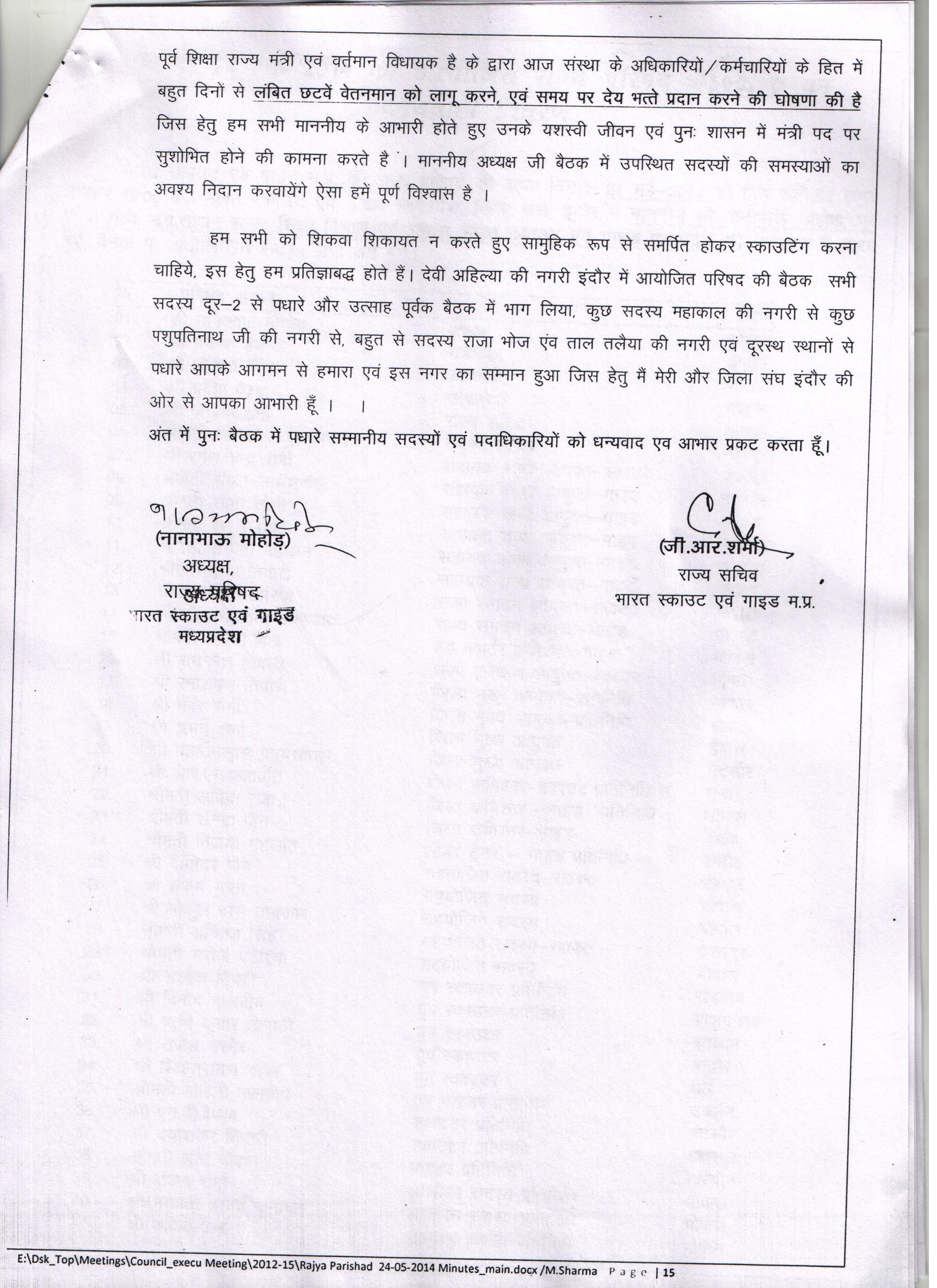 Ø- UkkeIknLFkkuJh vkj-,u-frokjhla-jk-iz-vk-Ldk-jkT; eq[;ky; HkksikyJh xksfoUn ifjgkjpkSdhnkjizf'k{k.k dsUnz xka/khuxjJh x.ks'k pkScsokgu pkydjkT; eq[;ky; HkksikyJherh dfork oekZla-dEI;wVj vki-jkT; eq[;ky; HkksikyJherh lquhrk ik.Msla-dEI;wVj vkijkT; eq[;ky; HkksikyJh n;k'kadj frokjhla-ftyk laxBdftyk la?k NrjiqjJh tSusUnz frokjhla-dk;kZ-lgk-laHkkxh; dk;kZ- 'kgMksyJh uohu iVSyla-dEI;q-vki-laHkkxh; dk;kZ- lkxj